02仪器预约操作程序1.0 目的指导用户使用厦门大学生物医学仪器共享平台（http://lifefacility.xmu.edu.cn/）预约仪器。2.0 适用范围普通用户、资深用户。3.0 用户分类和要求	普通用户：指成功注册后，未预约过仪器或仪器管理员判断还不能非常熟练操作仪器的用户。此类用户通过平台网页预约仪器时需预约在工作时间内（即9：00-11：30,14:30-17:30）,且需管理员预约审核及仪器培训后方可使用仪器。 资深用户：指用户在经过仪器管理员培训，且被判断可以熟练操作仪器后，由仪器管理员将其升级为具有资深资格的用户。资深用户预约即时生效，无需审核。4.0 预约流程    请按下图描述进行操作。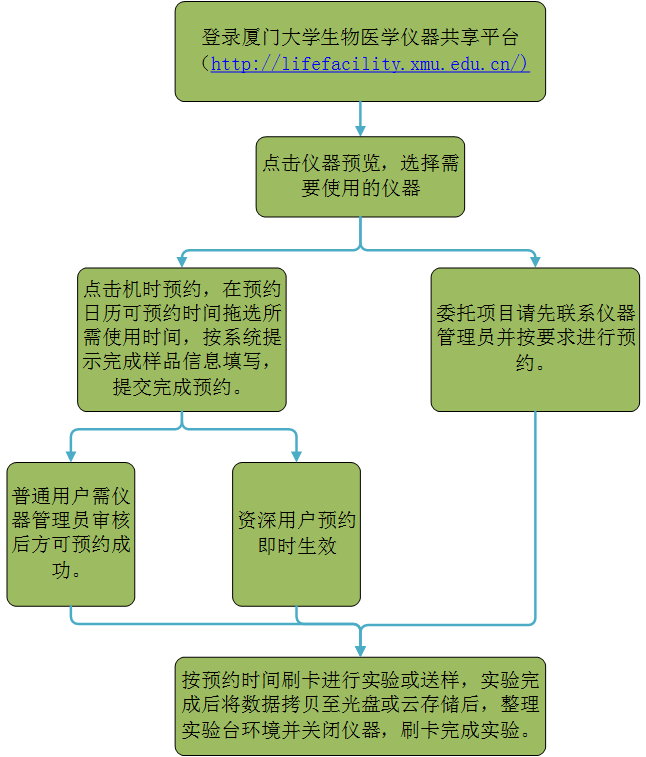 注：如需取消预约，请提前在界面中有效预约中进行操作。取消预约需按每台仪器设定的时间提前取消。